REPUBLIKA HRVATSKAFOND ZA ZAŠTITU OKOLIŠA I ENERGETSKU UČINKOVITOST10 000 ZAGREB, RADNIČKA CESTA 80MB: 1781286, OIB: 85828625994broj telefona: 01/ 5391 800, broj telefaksa: 01/ 5391 81019201019POZIV ZA DOSTAVU PONUDAza provedbu postupka jednostavne nabaveToneri i tinteEvidencijski broj nabaveE-JN-4/2023Zagreb, srpanj 2023.Upute za pripremu i podnošenje ponudeFond za zaštitu okoliša i energetsku učinkovitost pokrenuo je postupak nabave robe „Toneri i tinte“. Na temelju odredbi članka 12. stavka 1. točke 1. i članka 15. stavka 1.,2. i 3. Zakona o javnoj nabavi („Narodne novine“ broj 120/2016 i 114/2022, u daljnjem tekstu: ZJN 2016) i odredbi članka 3. Naputka za postupanje u postupcima javne nabave (KLASA:024-04/17-02/5, URBROJ:563-10/148-17-1) od 9. lipnja 2017. godine i Naputka o izmjenama i dopunama naputka za postupanje u postupcima nabave (KLASA: 024-04/17-02/5, URBROJ:563-10/148-21-2) od 5. listopada 2021. godine te odredbi Upute o provedbi jednostavne nabave (KLASA: 024-04/19-02/3, URBROJ: 563-10/148-19-1) od 9. svibnja 2019. godine i Uputi o izmjenama i dopunama Upute o provedbi jednostavne nabave (KLASA:024-04/19-02/3, URBROJ: 563-10/372-22-2) od 23. prosinca 2022. godine za nabavu robe i usluga procijenjene vrijednosti manje od 26.540,00 eura, odnosno za nabavu radova manje od 66.360,00 eura godišnje (tzv. jednostavnu nabavu), Naručitelj nije obvezan provoditi postupke javne nabave propisane Zakonom o javnoj nabavi („Narodne novine“ br. 120/2016 i 114/2022, u daljnjem tekstu: ZJN 2016).OPĆI PODACIPodaci o NaručiteljuFOND ZA ZAŠTITU OKOLIŠA I ENERGETSKU UČINKOVITOST (u daljnjem tekstu: Naručitelj)Sjedište:			Radnička cesta 80,  10 000 ZagrebBroj telefona:			01/5391 800Broj telefaksa:		01/5391 810Poslovna banka:	Erste&Steiermärkische Bank d.d.
IBAN: 	HR5424020061100971754BIC (SWIFT) code:		ESBCHR22MB: 	01781286, 	OIB: 	85828625994Internetska adresa: 		www.fzoeu.hr Adresa elektroničke poste: nabava@fzoeu.hr Podaci o osobi ili službi zaduženoj za komunikaciju s ponuditeljimaSve obavijesti u svezi ovog postupka nabave mogu se dobiti svakog radnog dana između 9 i 15 sati, do roka za dostavu ponuda, od osobe zadužene za komunikaciju sa gospodarskim subjektima.Osoba ovlaštena za komunikaciju s ponuditeljima je Helena Svirčević. Zahtjeve za objašnjenjem i/ili izmjenom Poziva potrebno je poslati na e-mail: nabava@fzoeu.hr. Popis gospodarskih subjekata sukladno članku 80. ZJN 2016 Temeljem članka 80. stavka 2. točke 2. ZJN 2016, a vezano uz ovaj postupak nabave, naručitelj objavljuje popis gospodarskih subjekata s kojima je predstavnik naručitelja iz članka 76. stavka 2 u sukobu interesa:PROXIMA CENTAURI INSURANCE BROKERS d.o.o., Zavrtnica 36, OIB:88278870696CALENDULA d.o.o., Josipa Hamma 25, Zagreb, OIB: 05256693259Arc Versus d.o.o., Ivana Zadranina 2, Zadar, OIB: 08493620163 ARC LINE, obrt za savjetovanje, vl. Biljana Polić, Zagreb, Vlade Gotovca 5, OIB: 89898733464VEM PROMET j.d.o.o. , Ljubijska 42, 10040 Zagreb, OIB:42691091537TAXI 3499, obrt za taxi prijevoz, vl. Ante Vukman, Bolnička cesta 34f, Zagreb, OIB:18143331300 N PLAN, obrt za poslovne usluge, vl. Nataša Budiša, Obirska ulica 11, Zagreb, OIB 97539812309MAR STYLE d.o.o., Sajmišna ulica 13, Sveti Ivan Zelina, OIB: 68481667553 DICENTRA d.o.o., Froudeova ulica 7, Zagreb, OIB: 79709472695PEVEX d.d., Savska cesta 84, Zagreb, OIB: 73660371074Carrello INT d.o.o., Froudeova ulica 7, Zagreb, OIB: 93861818271AJAX DISTRIBUCIJA d.o.o., Kopilica 25, Split, OIB: 51485488132Evidencijski broj nabaveE-JN-4/2023Vrsta postupka javne nabaveJednostavna nabavaProcijenjena vrijednost nabave: 26.300,00 eura bez PDV-aVrsta ugovora i rok na koji se sklapa: Ugovor o nabavi robe.Ugovor se sklapa na određeno vrijeme u trajanju od 12 mjeseci od dana stupanja ugovora na snagu i traje do ispunjenja svih ugovornih obveza (sukladno specifikaciji predmeta nabave i Troškovniku) odnosno najkasnije do isteka navedenog roka.Ugovor stupa na snagu danom potpisa obiju ugovornih strana i dostavom jamstva za uredno izvršenje ugovora (zadužnice ili bjanko zadužnice ili uplate novčanog pologa), odnosno kumulativnim ispunjenjem oba uvjeta. Ako za vrijeme trajanja ugovornog odnosa sklopljenog na temelju ove jednostavne nabave stupe na snagu novi pozitivni propisi ili se promjene pozitivni propisi i upute Fonda, koje su od utjecaja na sklopljeni ugovor, ugovor se može raskinuti i prije roka na koji je sklopljen.Odabrani ponuditelj je obvezan potpisati ugovor u roku 30 dana od dana slanja Odluke o prihvaćanju ponude. U slučaju da ponuditelj ne potpiše i ne dostavi potpisani ugovor zajedno sa jamstvom za uredno ispunjenje ugovornih obveza, smatrati će se da je ponuditelj odustao od sklapanja ugovora temeljem čega naručitelj zadržava pravo donijeti novu Odluku o prihvaćanju ili Odluku o poništenju. PODACI O PREDMETU NABAVEOpis predmeta nabave Nabava tonera i tinti, sukladno specifikaciji predmeta nabave navedenoj u Troškovniku (Obrazac 6.), koji se objavljuje kao privitak ovog Poziva za dostavu ponuda.CPV oznaka i opis predmeta nabave:	30125100-2 Patrone s toneromSpecifikacija predmeta nabave Predmet nabave su toneri i tinte prema priloženom Troškovniku.Ponuditelj je dužan isporučiti robu koja mora biti nova i nekorištena, te udovoljavati svim standardima prema pozitivnim propisima Republike Hrvatske.Zahtjevi definirani u troškovniku predstavljaju minimalne tehničke karakteristike koje ponuđeni predmet nabave mora zadovoljavati. Količina predmeta nabaveKoličina predmeta nabave navedena u Troškovniku (Obrazac 6.) je predviđena (okvirna) količina.Stvarno nabavljena količina može biti veća ili manja od predviđenih količina. Naručitelj se ne obvezuje da će okvirne količine biti realizirane u potpunosti.Količine će biti točno definirane prilikom pojedinačnih narudžbi od strane naručitelja.U uredskim uređajima i računalnoj opremi koja se nalazi u jamstvenom roku uporabe definiranom od proizvođača, potrebno je, sukladno pripadajućim uputama za rukovanje, koristiti originalni potrošni materijal. Zbog pravilnog rukovanja uredskom i računalnom opremom, očuvanjem i zaštitom uređaja u garancijskom roku definiranom od strane proizvođača, te definiranom kvalitetom ispisa, zahtjeva se uporaba originalnog potrošnog materijala sukladno tvorničkim oznakama.Prema tržišno prisutnim robnim markama, a sukladno tvorničkim oznakama uređaja i opreme, proizvođači istih propisuju uporabu tonera, tinti i pisaćih vrpci (traka) čija se izvornost podrijetla i pripadnost robnoj marki definira:-	Službenim tvorničkim oznakama proizvođača koje u najvećem broju slučajeva podrazumijeva tržišni naziv robne marke („HP“, „Canon“, „Samsung“ i dr.), te brojčane i slovne oznake koje najčešće uključuju modelsku/podmodelsku oznaku, te u konačnici tvornički kod;-	Originalnim jediničnim pakiranjem podrazumijeva se zasebno pakiranje, često kartonska kutija, s uložnom vrećicom u kojoj se nalazi hermetički ili u inertnom plinu zatvorena kazeta/uložak s tonerom, tintom ili pisaćom vrpcom (traka);-	Ugrađenom mehaničkom ili drugom zaštitom na kućište kazete, spremnika za tintu i sl. (npr. kontakti za priključak, elektronska i softverska kompatibilnost i zaštita).Za uredske uređaje i računalnu opremu koja se prema vremenu uporabe kod korisnika nalazi izvan definiranog garancijskog roka uporabe, upute proizvođača nalažu i daljnje korištenje originalnog potrošnog materijala radi osiguranja pravilnog rada uređaja i opreme, te postizanja kvalitete ispisa definirane od strane proizvođača.TroškovnikTroškovnik – Obrazac 6. čini sastavni dio Poziva za dostavu ponuda.Troškovnik mora biti popunjen na izvornom predlošku, bez mijenjanja, ispravljanja i prepisivanja izvornog tekstaPonuditelj ne smije mijenjati opis predmeta nabave naveden u Troškovniku kao niti dopisivati stupce niti na bilo koji način mijenjati sadržaj Troškovnika.Sve stavke troškovnika moraju biti popunjene jediničnim cijenama (zaokruženim na dvije decimale) na način kako je to definirano u troškovniku.Prilikom ispunjavanja troškovnika ponuditelj ukupnu cijenu stavke izračunava kao umnožak količine stavke i jedinične cijene stavke.Ako ponuditelj ne ispuni troškovnik u skladu sa zahtjevima iz ovog Poziva za dostavu ponuda ili promjeni tekst ili količine navedene u obrascu troškovnika smatrat će se da je takav troškovnik nepotpun i nevažeći te će ponuda biti odbijena.Mjesto izvršenja predmeta nabaveMjesto isporuke predmeta nabave je sjedište Naručitelja, Radnička cesta 80, Zagreb. Rok početka i završetka izvršenja predmeta nabave (dinamika isporuke)Rok za izvršenje ovog predmeta nabave je 12 (dvanaest) mjeseci od stupanja ugovora na snagu.Robu koja je predmet nabave Izvršitelj isporučuje sukcesivno prema potrebama Naručitelja, a najkasnije u roku od 72 sata od primitka pisanog zahtjeva (narudžbe) Naručitelja. Narudžbe i isporuke robe moguće je izvršiti samo radnim danom tijekom radnog vremena Naručitelja. U rok od 72 sata za dostavu ne računaju se blagdani, subote i nedjelje. Rok od 72 sata računa se od trenutka zaprimanja pisanog zahtjeva na dokaziv način.Naručitelj i odabrani ponuditelj imenovati će  osobe koje su dužne pratit realizaciju ugovornih obveza. Iste će biti navedene u ugovoru.O uredno izvršenim isporukama robe koja je predmet nabave sačiniti će se zapisnik kojeg potpisuju ovlaštene osobe naručitelja i odabranog ponuditelja.Ugovorna kazna:a.) Isporučitelj će Naručitelju platiti penale po dnevnoj stopi od 2 ‰ od fakturiranog iznosa za svaku izvršenu isporuku u kojoj je utvrđeno zakašnjenje za svaki dan zakašnjenja isporuke u odnosu na utvrđeni rok, ukoliko je do zakašnjenja došlo krivnjom Isporučitelja.      Ukupni iznos penala ne može prekoračiti iznos od 10% od ukupno ugovorene cijene robe. Naručitelj može odbiti penale od fakturiranih mjesečnih iznosa za isporučenu robu.Plaćanje penala ne utječe na obveze Isporučitelja.	b.) Isporučitelj i Naručitelj imaju pravo na produženje roka isporuke u sljedećim slučajevima:uslijed nastupa više sileuslijed mjera predviđenih aktima državnih tijelauslijed pisanog zahtjeva Naručitelja za prekidom isporuke robeako potrebna informacija koju je zatražio Isporučitelj za izvršenje Ugovora nije primljena na vrijeme, ili ako je Naručitelj naknadno promijenio informacije i time uzrokovao da dođe do kašnjenja pri isporuci proizvoda i usluga;ako dođe do zapreka koje Isporučitelj ne može spriječiti, iako je primjenjivao pažnju dobrog gospodara, bez obzira na to da li te zapreke utječu na Isporučitelja i Naručitelja. Pod višom silom podrazumijeva se „događaj“ koji je izvan  kontrole Isporučitelja,  i koji ne podrazumijeva pogrešku ili nemar Isporučitelja i koji nije predvidiv.Promjene cijena ili zabrane nadležnih tijela uslijed krivnje Isporučitelja ne smatraju se višom silom.Isporučitelj i Naručitelj neće u navedenim slučajevima imati međusobnih potraživanja zbog eventualno nastalih troškova uslijed produženja roka isporuke.KRITERIJI ZA ODABIR GOSPODARSKOG SUBJEKTA Osnove za isključenje gospodarskog subjektaNekažnjavanjeNaručitelj će isključiti gospodarskog subjekta iz postupka nabave ako utvrdi da: 1. je gospodarski subjekt koji ima poslovni nastan u Republici Hrvatskoj ili osoba koja je član upravnog, upravljačkog ili nadzornog tijela ili ima ovlasti zastupanja, donošenja odluka ili nadzora tog gospodarskog subjekta i koja je državljanin Republike Hrvatske, pravomoćnom presudom osuđena za: a) sudjelovanje u zločinačkoj organizaciji, na temelju članka 328. (zločinačko udruženje) i članka 329. (počinjenje kaznenog djela u sastavu zločinačkog udruženja) Kaznenog zakona članka 333. (udruživanje za počinjenje kaznenih djela), iz Kaznenog zakona (»Narodne novine«, br. 110/97., 27/98., 50/00., 129/00., 51/01., 111/03., 190/03., 105/04., 84/05., 71/06., 110/07., 152/08., 57/11., 77/11. i 143/12.) b) korupciju, na temelju članka 252. (primanje mita u gospodarskom poslovanju), članka 253. (davanje mita u gospodarskom poslovanju), članka 254. (zlouporaba u postupku javne nabave), članka 291. (zlouporaba položaja i ovlasti), članka 292. (nezakonito pogodovanje), članka 293. (primanje mita), članka 294. (davanje mita), članka 295. (trgovanje utjecajem) i članka 296. (davanje mita za trgovanje utjecajem) Kaznenog zakona članka 294.a (primanje mita u gospodarskom poslovanju, članka 294.b (davanje mita u gospodarskom poslovanju, članka 337. (zlouporaba položaja i ovlasti), članka 338. (zlouporaba obavljanja dužnosti državne vlasti), članka 343. (protuzakonito posredovanje), članka 347. (primanje mita) i članka 348. (davanje mita) iz Kaznenog zakona (»Narodne novine«, br. 110/97., 27/98., 50/00., 129/00., 51/01., 111/03., 190/03., 105/04., 84/05., 71/06., 110/07., 152/08., 57/11., 77/11. i 143/12.) c) prijevaru, na temelju članka 236. (prijevara), članka 247. (prijevara u gospodarskom poslovanju), članka 256. (utaja poreza ili carine) i članka 258. (subvencijska prijevara) Kaznenog zakona članka 224. (prijevara) i članka 293. (prijevara u gospodarskom poslovanju) i članka 286. (utaja poreza i drugih davanja) iz Kaznenog zakona (»Narodne novine«, br. 110/97., 27/98., 50/00., 129/00., 51/01., 111/03., 190/03., 105/04., 84/05., 71/06., 110/07., 152/08., 57/11., 77/11. i 143/12.) d) terorizam ili kaznena djela povezana s terorističkim aktivnostima, na temelju članka 97. (terorizam), članka 99. (javno poticanje na terorizam), članka 100. (novačenje za terorizam), članka 101. (obuka za terorizam) i članka 102. (terorističko udruženje) Kaznenog zakona članka 169. (terorizam), članka 169.a (javno poticanje na terorizam) i članka 169.b (novačenje za terorizam) iz Kaznenog zakona (»Narodne novine«, br. 110/97., 27/98., 50/00., 129/00., 51/01., 111/03., 190/03., 105/04., 84/05., 71/06., 110/07., 152/08., 57/11., 77/11. i 143/12.)e) pranje novca ili financiranje terorizma, na temelju članka 98. (financiranje terorizma) i članka 265. (pranje novca) Kaznenog zakona i pranje novca (članak 279.) iz Kaznenog zakona (»Narodne novine«, br. 110/97., 27/98., 50/00., 129/00., 51/01., 111/03., 190/03., 105/04., 84/05., 71/06., 110/07., 152/08., 57/11., 77/11. i 143/12.), f) dječji rad ili druge oblike trgovanja ljudima, na temelju članka 106. (trgovanje ljudima) Kaznenog zakona članka 175. (trgovanje ljudima i ropstvo) iz Kaznenog zakona (»Narodne novine«, br. 110/97., 27/98., 50/00., 129/00., 51/01., 111/03., 190/03., 105/04., 84/05., 71/06., 110/07., 152/08., 57/11., 77/11. i 143/12.), ili 2. je gospodarski subjekt koji nema poslovni nastan u Republici Hrvatskoj ili osoba koja je član upravnog, upravljačkog ili nadzornog tijela ili ima ovlasti zastupanja, donošenja odluka ili nadzora tog gospodarskog subjekta i koja nije državljanin Republike Hrvatske pravomoćnom presudom osuđena za kaznena djela iz točke 3.1.1. podtočaka a) do f) ovoga stavka i za odgovarajuća kaznena djela koja, prema nacionalnim propisima države poslovnog nastana gospodarskog subjekta, odnosno države čiji je osoba državljanin, obuhvaćaju razloge za isključenje iz članka 57. stavka 1. točaka (a) do (f) Direktive 2014/24/EU. Za potrebe utvrđivanja okolnosti iz točke 3.1.1. gospodarski subjekt je dužan u ponudi dostaviti: Izjavu o nekažnjavanju koju daje osoba po zakonu ovlaštena za zastupanje gospodarskog subjekta za gospodarski subjekt i za sve osobe koje su članovi upravnog, upravljačkog ili nadzornog tijela ili imaju ovlasti zastupanja, donošenja odluka ili nadzora gospodarskog subjekta. Izjava ne smije biti starija  od dana početka postupka nabave, odnosno od dana slanja Poziva za dostavu ponuda.Izjava se daje na obrascu (Obrazac 2) koji je sastavni dio ovog Poziva za dostavu ponuda.Plaćene dospjele porezne obveze i obveze za mirovinsko i zdravstveno osiguranjeNaručitelj će isključiti gospodarskog subjekta iz postupka nabave ako utvrdi da gospodarski subjekt nije ispunio obveze plaćanja dospjelih poreznih obveza i obveza za mirovinsko i zdravstveno osiguranje: 1. u Republici Hrvatskoj, ako gospodarski subjekt ima poslovni nastan u Republici Hrvatskoj, ili 2. u Republici Hrvatskoj ili u državi poslovnog nastana gospodarskog subjekta, ako gospodarski subjekt nema poslovni nastan u Republici Hrvatskoj. Iznimno, naručitelj neće isključiti gospodarskog subjekta iz postupka nabave ako mu sukladno posebnom propisu plaćanje obveza nije dopušteno, ili mu je odobrena odgoda plaćanja.Za potrebe utvrđivanja okolnosti iz ove točke gospodarski subjekt u ponudi ili zahtjevu za sudjelovanje dostavlja: Izjavu o plaćanju dospjelih poreznih obveza i obveza za mirovinsko i zdravstveno osiguranje koju daje osoba po zakonu ovlaštena za zastupanje gospodarskog subjekta. Izjava ne smije biti starija od dana početka postupka nabave, odnosno od dana slanja Poziva za dostavu ponuda.Izjava  se daje na obrascu (Obrazac 3.) koji je sastavni dio ovog Poziva za dostavu ponuda. Dokaze da ne postoje osnove za isključenje gospodarskog subjekta iz točki 3.1.1. i 3.1.2. obvezno je dostaviti za: ponuditelja, sve članove zajednice ponuditelja (ako ponudu podnosi zajednica ponuditelja), podugovaratelje (ako je primjenjivo), za gospodarske subjekte na čiju se sposobnost ponuditelj oslanja (ako je primjenjivo).Kriteriji za odabir gospodarskog subjekta (uvjeti sposobnosti) Sposobnost za obavljanje profesionalne djelatnostiGospodarski subjekt mora u ponudi dokazati svoj upis u sudski, obrtni, strukovni ili drugi odgovarajući registar u državi njegova poslovnog nastana.Za potrebe utvrđivanja okolnosti iz ove točke gospodarski subjekt je dužan u ponudi dostaviti:izvadak iz sudskog, obrtnog, strukovnog ili drugog odgovarajućeg registra koji se vodi u  državi njegova poslovnog nastana. 	Izvadak ne smije biti stariji od 3 mjeseca od dana početka postupka nabave, odnosno 	3 mjeseca od dana slanja Poziva za dostavu ponuda.Ako se predmetni dokaz ne izdaje u državi sjedišta gospodarskog subjekta, gospodarski subjekt može dostaviti odgovarajuću izjavu s ovjerom potpisa kod nadležnog tijela.U slučaju zajednice ponuditelja svi članovi zajednice obvezni su pojedinačno dokazati svoju sposobnost.Dokaz iz ove točke Poziva za dostavu ponuda se prilaže u neovjerenoj preslici; neovjerenom preslikom smatra se i neovjerena preslika elektroničke isprave na papiru. Tehnička i stručna sposobnostIskustvoKao dokaz tehničke sposobnosti dostavlja se Popis glavnih isporuka robe (Obrazac 4.)  o isporučenim istim ili sličnim robama koje su predmet ovog postupka nabave pruženih u godini u kojoj je započeo postupak javne nabave (2023) i tijekom tri godine koje prethode toj godini (2022., 2021. i 2020.). Popis glavnih isporuka robe sadrži opis, vrijednost robe, datum izvršenja ugovora te naziv druge ugovorne strane. Isporuke iz popisa koji ponuditelji prilažu moraju biti vezani uz predmet nabave na način da se isti odnosi na istu ili sličnu isporuku robe koja se traži u ovom postupku nabave.Dokaz iz ove točke mora biti razmjeran predmetu nabave, odnosno ukoliko ponuditelj dostavlja dokaz o jednoj isporuci dovoljno je da je njena vrijednost  jednaka ili veća od procijenjene vrijednosti nabave. Ukoliko ponuditelj dostavlja dokaz o izvršenju više isporuka, zbroj vrijednosti svih isporuka mora biti isti ili viši od procijenjene vrijednosti nabave.Popis glavnih isporuka robe  se daje na obrascu (Obrazac 4.) koji je sastavni dio ovog Poziva za dostavu ponuda. PODACI O PONUDISadržaj, oblik i način izrade ponudeCjelovitu ponudu sačinjavaju ispunjeni i od ovlaštene osobe ponuditelja potpisani i ovjereni:Ponudbeni list (Obrazac 1.)Izjava o nepostojanju razloga za isključenje (Obrazac 2.)Izjavu o plaćanju dospjelih poreznih obveza i obveza za mirovinsko i zdravstveno osiguranje (Obrazac 3.)Dokaz sposobnosti za obavljanje profesionalne djelatnosti sukladno točki 3.2.1.Izvadak iz upisa u sudski, obrtni, strukovni ili drugi odgovarajući registar države sjedišta gospodarskog subjektaPopis glavnih isporuka robe (Obrazac 4.)Izjava ponuditelja o dostavi jamstva za uredno ispunjenje ugovora (Obrazac 5.)Popunjen i ovjeren obrazac Troškovnika (Obrazac 6.)Preslika ponude na mediju za pohranu podataka  (CD/DVD, USB stick…)Ostalo, ako je traženo u ovom Pozivu za dostavu ponuda i ako je primjenjivo Ponuda mora biti izrađena u papirnatom obliku na način naznačen u Pozivu za dostavu ponuda.Ponuda mora biti uvezana u cjelinu na način da se onemogući naknadno vađenje ili umetanje listova ili dijelova ponude npr. jamstvenikom - vrpcom čija su oba kraja na posljednjoj strani pričvršćena naljepnicom ili utisnuta žigom. Ako zbog opsega ili drugih objektivnih okolnosti ponuda ne može biti izrađena  na način da čini cjelinu, onda se izrađuje u dva ili više dijelova.Ako je ponuda izrađena u dva ili više dijelova svaki dio uvezuje se na način da se onemogući naknadno vađenje ili umetanje listova.Stranice ponude označavaju se brojevima na način da je vidljiv redni broj stranice i ukupan broj stranica ponude. Kada je ponuda izrađena od više dijelova, stranice se označavaju na način da svaki sljedeći dio započinje rednim brojem koji se nastavlja na redni broj stranice kojim završava prethodni dio. Ako je dio ponude izvorno numeriran (primjerice katalozi) ponuditelj ne mora taj dio ponude ponovno numerirati.Dijelovi ponude kao što su uzorci, katalozi, mediji za pohranjivanje podataka i slično koji ne mogu biti uvezani ponuditelj obilježava nazivom i navodi u sadržaju ponude kao dio ponude.Ako je ponuda izrađena od više dijelova ponuditelj mora u sadržaju ponude navesti od koliko se dijelova ponuda sastoji.Ponude se pišu neizbrisivom tintom.Ponuda se predaje u „izvorniku“, potpisana od strane ovlaštene osobe za zastupanje gospodarskog subjekta ili osobe koju je ovlaštena osoba pisanom punomoći ovlastila za potpisivanje ponude (u tom slučaju uz ponudu se obvezno prilaže i punomoć za potpisivanje ponude). Ispravci u ponudi moraju biti izrađeni na način da ispravljeni tekst ostane vidljiv (čitak) ili dokaziv. Ispravci moraju uz navod datuma biti potvrđeni pravovaljanim potpisom i pečatom ovlaštene osobe gospodarskoga subjekta.Sve tražene izjave i obrasce ponuditelji su dužni dostaviti s ispunjenim svim stavkama odnosno traženim podacima.Ponuditelj ne smije mijenjati ili brisati originalni tekst Poziva za dostavu ponuda ili bilo kojeg obrasca iz Poziva za dostavu ponuda.Obrazac ponude, troškovnika i sve izjave (ako su tražene) koje potpisuje i ovjerava ponuditelj, moraju biti potpisane od strane ovlaštene osobe gospodarskog subjekta.Način dostave ponudaPonude se dostavljaju u Fond za zaštitu okoliša i energetsku učinkovitost, (Zagrebtower), Radnička cesta 80, Zagreb, prijamni ured, prizemlje, svaki radni dan od 9 do 15 sati osobno ili preporučenom poštanskom pošiljkom na navedenu adresu, do isteka roka za dostavu ponuda.Ponuditelji dostavljaju ponudu u zatvorenoj omotnici.Na omotnici ponude mora biti naznačen naziv i adresa naručitelja, naziv i adresa  ponuditelja, evidencijski broj nabave, naziv predmeta nabave, naznaka „NE OTVARAJ“ – PONUDA -, odnosno mora stajati oznaka slijedećeg izgledana prednjoj strani omotnice:na poleđini omotnice ili u gornjem lijevom kutu:Ponuditelji samostalno određuju način dostave ponude i sami snose rizik eventualnog gubitka odnosno nepravovremene dostave ponude.Sve ponude koje nisu predane na ovaj način i u ovom roku neće se otvarati i razmatrati te će biti vraćene ponuditelju.U roku za dostavu ponude ponuditelj može dodatnom, pravovaljano potpisanom izjavom izmijeniti svoju ponudu, nadopuniti je ili od nje odustati.Izmjena ili dopuna ponude dostavlja se na isti način kao i ponuda s tim da se omotnica dodatno označi tekstom „IZMJENA“ odnosno „DOPUNA“.Ponuditelj može do isteka roka za dostavu ponude pisanom izjavom odustati od  svoje dostavljene ponude. Pisana izjava se dostavlja na isti način kao i ponuda s obveznom naznakom „ODUSTANAK OD PONUDE“ Ponuda se ne može mijenjati nakon isteka roka za dostavu ponuda.Naručitelj će na zahtjev ponuditelja dati potvrdu o datumu i vremenu primitka ponude.Dopustivost alternativnih ponudaAlternativne ponude nisu dopuštene.Dopustivost dostave ponuda elektroničkim putemNije dozvoljeno dostavljanje ponude elektroničkim putem.Način izračuna cijene ponudeCijena ponude obuhvaća sve stavke troškovnika i piše se brojkama.U cijenu ponude bez poreza na dodanu vrijednost trebaju biti uračunati svi troškovi i popusti.PDV se iskazuje zasebno iza cijene ponude.Ako ponuditelj nije u sustavu poreza na dodanu vrijednost ili je predmet nabave oslobođen poreza na dodanu vrijednost, u ponudbenom listu, na mjesto predviđeno za upis cijene ponude s porezom na dodanu vrijednost, upisuje se isti iznos kao što je upisan na mjestu predviđenom za upis cijene ponude bez poreza na dodanu vrijednost, a mjesto predviđeno za upis iznosa poreza na dodanu vrijednost ostavlja se prazno.Ukupnu cijenu ponude čini cijena ponude s PDV-om.Ponuditelji su dužni ponuditi, tj. upisati jedinične cijene (zaokružene na dvije decimale) za svaku stavku troškovnika i ukupne cijene na način kako je to određeno u troškovniku.U slučaju da ponuditelj ne ispuni makar jednu stavku, cijela ponuda će se smatrati neprihvatljivom i naručitelj će ju isključiti.Jedinična cijena izražena u troškovniku je fiksna i nepromjenjiva.Valuta ponudeCijena ponude izražava se u eurima (EUR).Kriterij za odabir ponudeSukladno odredbama ZJN 2016, Naputka za postupanje u postupcima javne nabave (KLASA:024-04/17-02/5, URBROJ:563-10/148-17-1) od 9. lipnja 2017. godine, Naputka o izmjenama i dopunama naputka za postupanje u postupcima nabave (KLASA: 024-04/17-02/5, URBROJ:563-10/148-21-2) od 5. listopada 2021. godine te odredbama Upute o provedbi jednostavne nabave (KLASA: 024-04/19-02/3, URBROJ: 563-10/148-19-1) od 09. svibnja 2019. godine te Uputi o izmjenama i dopunama Upute o provedbi jednostavne nabave (024-04/19-02/3, URBROJ: 563-10/372-22-2) od 23. prosinca 2022.godine, Naručitelj će provesti postupak nabave za sklapanje ugovora s jednim gospodarskim subjektom.Kriterij za odabir ponude je najniža cijena ponude.Najpovoljnija ponuda je prihvatljiva, prikladna i pravilna ponuda s najnižom ukupnom cijenom.Ukoliko na nadmetanje pristignu dvije ponude sa istom cijenom, kao najpovoljnija biti će odabrana ona koja je zaprimljena ranije.Budući da Naručitelj ne može koristiti pravo na pretporez, Naručitelj će uspoređivati cijene ponuda s PDV-om.Jezik i pismo na kojem se izrađuje ponudaPonuda se podnosi na hrvatskom jeziku i latiničnom pismu. Ako su neki od dokumenata i dokaza traženih ovim Pozivom za dostavu ponuda na nekom od stranih jezika ponuditelj je dužan dostaviti i prijevod dokumenata/dokaza na hrvatski jezik po ovlaštenom prevoditelju.Iznimno pojedini dijelovi ponude (isključivo pojedine riječi ili sintagme) mogu biti i na engleskom jeziku, i to samo za pojmovlje za koje ne postoji ili odgovarajuće ili uvriježeno stručno pojmovlje na hrvatskom jeziku, a koje se rabi kao takvo i samorazumljivo je na engleskom jezikuRok valjanosti ponudeNajmanje 60 dana od dana određenog za dostavu ponude. Naručitelj će odbiti ponudu čiji je rok valjanosti kraći od zahtijevanog. Iz opravdanih razloga, naručitelj može u pisanoj formi tražiti, a ponuditelj će također u pisanoj formi produžiti rok valjanosti ponude. U roku produženja valjanosti ponude niti naručitelj niti ponuditelj neće tražiti izmjenu ponude.Provjera računske ispravnosti ponude i objašnjenje izuzetno niske ponudeNaručitelj  je obvezan provjerit računsku ispravnost ponude.Računske pogreške u troškovniku ili ponudbenom listu ispravljaju se matematičkim operacijama.Ako cijena ponude bez poreza na dodanu vrijednost izražena u troškovniku ne odgovara cijeni ponude bez poreza na dodanu vrijednost izraženoj u ponudbenom listu, vrijedi cijena ponude  bez poreza na dodanu vrijednost izražena u troškovniku.Ako ponuda sadržava računsku pogrešku, naručitelj je obvezan od ponuditelja zatražiti prihvat ispravka računske pogreške, a ponuditelj je dužan odgovoriti u roku od pet dana od dana zaprimanja zahtjeva.U zahtjevu za prihvat ispravka računske pogreške naručitelj će naznačiti koji je dio ponude ispravljen  kao i novu cijenu ponude  proizišle nakon ispravka.Naručitelj je obvezan od ponuditelja zahtijevati da u primjerenom roku ne kraćem od pet dana objasni cijenu ili trošak naveden u ponudi ako se čini da je ponuda izuzetno niska u odnosu na predmet nabave.Ako tijekom ocjene dostavljenih podataka postoje određene nejasnoće, naručitelj može od ponuditelja zatražiti dodatno objašnjenje.OSTALE ODREDBEVrsta, sredstvo jamstva i uvjeti jamstvaJamstvo za uredno ispunjenje ugovora podnosi se u obliku zadužnice ili bjanko zadužnice i iznosi 10 posto (deset %) od vrijednosti ugovora bez PDV-a. Kao jamstvo za uredno ispunjenje ugovora dostavlja se zadužnica ili bjanko zadužnice koja mora biti potvrđena kod javnog bilježnika te ispostavljena sukladno Pravilniku o registru zadužnica i bjanko zadužnica (NN 115/2012, 125/2014 i 82/2017) i popunjena sukladno Pravilniku o obliku i sadržaju zadužnice (NN 115/2012 i 82/2017) ili Pravilniku o obliku i sadržaju bjanko zadužnice (NN 115/2012 i 82/2017). Zadužnica ili bjanko zadužnica za uredno ispunjenje ugovora, ovjerena i potvrđena od strane javnog bilježnika, predaje se zajedno za potpisanim ugovorom.U slučaju da ponuditelj kao jamstvo dostavlja bjanko zadužnicu, tada ponuditelj može dostaviti jednu bjanko zadužnicu, koja mora biti s naznakom apoena najmanje u visini jednakoj ili za prvi mogući iznos višoj od iznosa jamstva za uredno izvršenje ugovora ( 10 % od vrijednosti ugovora bez PDV-a). Ponuditelj može dostaviti i veći broj bjanko zadužnica, čiji ukupan zbroj apoena mora biti najmanje u visini jednakoj ili za prvi mogući iznos višoj od iznosa jamstva za uredno izvršenje ugovora ( 10 % od vrijednosti ugovora bez PDV-a).Umjesto jamstva za uredno ispunjenje ugovora u obliku zadužnice ili bjanko zadužnice, ponuditelj može dati novčani polog u traženom iznosu u korist računa, na način kako slijedi:Primatelj uplate: FOND ZA ZAŠTITU OKOLIŠA I ENERGETSKU UČINKOVITOSTPoslovna banka:	Erste&Steiermärkische Bank d.d.
IBAN: 			HR5424020061100971754BIC (SWIFT) code:	ESBCHR22Model: 		00Poziv na broj: 	OIB ponuditeljaOpis plaćanja pristojbe: jamstvo za uredno ispunjenje ugovora, E-JN-4/2023U slučaju novčanog pologa odabrani ponuditelj dostavlja naručitelju potvrdu o uplati novčanog pologa.U slučaju da odabrani ponuditelj ne dostavi jamstvo, ugovor se ne smatra sklopljenim.Zadužnica ili bjanko zadužnica ili novčani polog za uredno ispunjenje ugovora će se naplatiti u slučaju povrede ugovornih obveza. Ponuditelj je dužan u ponudi dostaviti ispunjenu i potpisanu Izjavu o dostavi jamstva za uredno ispunjenje ugovora (Obrazac 5).Rok za dostavu ponudaRok za dostavu ponuda je 19.07.2023.  godine do 13:00 sati.Adresa na koju se dostavljaju ponude je: FOND ZA ZAŠTITU OKOLIŠA I ENERGETSKU UČINKOVITOST, Radnička cesta 80, prijamni ured, prizemlje, Zagreb.Ponude koje Naručitelj primi nakon isteka krajnjeg roka za podnošenje ponuda smatrati će se zakašnjelima, neće biti otvorene i biti će vraćene ponuditeljima koji su ih podnijeli. Otvaranje ponuda nije javno.Stavljanje na raspolaganje poziva za dostavu ponudaPoziv za dostavu ponuda objavljuje se u Elektroničkom oglasniku javne nabave RH i na internetskim stranica Naručitelja, na linku Postupci nabave na koje se ne primjenjuje Zakon o javnoj nabavi (jednostavna nabava) | Fond za zaštitu okoliša i energetsku učinkovitost (fzoeu.hr) , po prijedlogu ustrojstvene jedinice, temeljem Zahtjeva za nabavu br. 2023/001289 (KLASA:030-06/23-01/3, URBROJ:563-09-1/137-23-1), a sukladno odredbama ZJN 2016 i Naputka za postupanje u postupcima javne nabave (KLASA:024-04/17-02/5, URBROJ:563-10/148-17-1) od 9. lipnja 2017. godine, Naputka o izmjenama i dopunama Naputka za postupanje u postupcima nabave ( KLASA:024-04/17-02/5, URBROJ:563-10/148-21-2) od 5. listopada 2021. godine te temeljem odredbi Upute o provedbi jednostavne nabave (KLASA: 024-04/19-02/3, URBROJ: 563-10/148-19-1) od 09. svibnja 2019. godine i Uputi o izmjenama i dopunama Upute o provedbi jednostavne nabave (KLASA:024-04/19-02/3, URBROJ: 563-10/372-22-2) od 23. prosinca 2022. godine.Sve eventualne izmjene, objašnjenja ili dodatne informacije Poziva za dostavu ponuda biti će pravovremeno objavljene na jednak način kao i prvotni Poziv za dostavu ponuda.Rok donošenja odluke o prihvaćanju ili poništenju30 dana od isteka roka za dostavu ponuda.Naručitelj će Odluku o prihvaćanju odnosno Odluku o poništenju dostaviti bez odgode svakom ponuditelju putem elektroničke pošte ili na drugi dokaziv način.Na odluku Naručitelja nema prava žalbe. Rok, način i uvjeti plaćanjaNaručitelj će plaćanje izvršiti na temelju vjerodostojne knjigovodstvene dokumentacije/elektroničkog računa odabranog ponuditelja za uredno isporučenu robu u roku od 30 dana od dana zaprimanja valjanog i od naručitelja priznatog elektroničkog računa.Uz račun se prilaže Zapisnik/otpremnica ovjerena od strane naručitelja i odabranog ponuditelja o uredno izvršenom predmetu nabave.Isporučitelj je obvezan izdati, a Naručitelj je obvezan zaprimati i obrađivati te izvršiti plaćanje elektroničkih računa i pratećih isprava izdanih sukladno europskoj normi u zakonski propisanom, strukturiranom formatu, a sve sukladno Zakonu o elektroničkom izdavanju računa u javnoj nabavi („Narodne novine“ br: 94/2018) i Pravilniku o tehničkim elementima, izdavanju i razmjeni elektroničkog računa i pratećih isprava u javnoj nabavi („Narodne novine“ br: 32/2019).  Ukoliko ponuditelj/isporučitelj određeni dio predmeta nabave ustupi podugovarateljima uz svoj račun obvezno prilaže račune svojih podugovaratelja koje je prethodno potvrdio. Priložene valjane račune Naručitelj neposredno plaća podugovaratelju, ako neće biti drugačije određeno ugovorom. Ispostavljeni računi/elektronički računi moraju sadržavati opis isporučene robe, podatak o nazivu ugovora, broj ugovora iz Registra ugovora, klasu i urudžbeni broj ugovora. Računi koji nisu napisani na navedeni način, biti će vraćeni Izvršitelju. Plaćanje se obavlja na poslovni račun odabranog izvršitelja. Nema avansnog plaćanja.Podaci o osobama odgovornim za izvršenje ugovoraPonuditelji, pravne osobe, moraju u ponudi (Ponudbeni list - Obrazac 1) naznačiti imena i odgovarajuću stručnu kvalifikaciju osoba imenovanih za praćenje realizacije i izvršenja ugovora.Povrat dokumentacijePonude i dokumentacija priložena uz ponudu, osim jamstva za ozbiljnost ponude (ako je traženo), ne vraćaju se osim u slučaju zakašnjele ponude i odustajanja ponuditelja od neotvorene ponude.Mjerodavno pravoNa ovaj postupak se ne primjenjuju odredbe Zakona o javnoj nabavi i Naručitelj zadržava pravo poništiti ovaj postupak nabave u bilo kojem trenutku, odnosno ne odabrati niti jednu ponudu, a sve bez ikakvih obveza ili naknada bilo koje vrste prema ponuditeljima.FOND ZA ZAŠTITU OKOLIŠA IENERGETSKU UČINKOVITOSTObrazac 2. IZJAVA O NEKAŽNJAVANJU(AKO GOSPODARSKI SUBJEKT ZASTUPA ZAKONSKI ZASTUPNIK SA NAJMANJE JOŠ JEDNOM OSOBOM (DRUGIM ILI VIŠE ZAKONSKIH ZASTUPNIKA, PROKURISTOM I SL.) IZJAVU DAJU SVE OVLAŠTENE OSOBE)kojom ja, __________________ iz _______________________, osobna isk.br. __________,	                  (ime i prezime)	                (adresa stanovanja)OIB:_____________I ja, ______________________ iz ________________________, osobna isk.br. __________	 (ime i prezime)	                         (adresa stanovanja)OIB:_____________ovlaštena/e osoba/e za zastupanje gospodarskog subjekta      _________________________________________________________________________,                      		             (naziv i adresa gospodarskog subjekta, OIB)pod materijalnom i kaznenom odgovornošću izjavljujem/o za sebe, za gospodarski subjekt i za sve osobe koje su članovi upravnog, upravljačkog ili nadzornog tijela ili imaju ovlasti zastupanja, donošenja odluka ili nadzora gospodarskog subjekta da meni i svim osobama koje su članovi upravnog, upravljačkog ili nadzornog tijela ili imaju ovlasti zastupanja, donošenja odluka ili nadzora gospodarskog subjekta te gospodarskom subjektu nije izrečena pravomoćna osuđujuća presuda za jedno ili više sljedećih kaznenih dijela: a) sudjelovanje u zločinačkoj organizaciji, na temelju– članka 328. (zločinačko udruženje) i članka 329. (počinjenje kaznenog djela u sastavu zločinačkog udruženja) Kaznenog zakona– članka 333. (udruživanje za počinjenje kaznenih djela), iz Kaznenog zakona (»Narodne novine«, br. 110/97., 27/98., 50/00., 129/00., 51/01., 111/03., 190/03., 105/04., 84/05., 71/06., 110/07., 152/08., 57/11., 77/11. i 143/12.)b) korupciju, na temelju– članka 252. (primanje mita u gospodarskom poslovanju), članka 253. (davanje mita u gospodarskom poslovanju), članka 254. (zlouporaba u postupku javne nabave), članka 291. (zlouporaba položaja i ovlasti), članka 292. (nezakonito pogodovanje), članka 293. (primanje mita), članka 294. (davanje mita), članka 295. (trgovanje utjecajem) i članka 296. (davanje mita za trgovanje utjecajem) Kaznenog zakona– članka 294.a (primanje mita u gospodarskom poslovanju), članka 294.b (davanje mita u gospodarskom poslovanju), članka 337. (zlouporaba položaja i ovlasti), članka 338. (zlouporaba obavljanja dužnosti državne vlasti), članka 343. (protuzakonito posredovanje), članka 347. (primanje mita) i članka 348. (davanje mita) iz Kaznenog zakona (»Narodne novine«, br. 110/97., 27/98., 50/00., 129/00., 51/01., 111/03., 190/03., 105/04., 84/05., 71/06., 110/07., 152/08., 57/11., 77/11. i 143/12.)c) prijevaru, na temelju– članka 236. (prijevara), članka 247. (prijevara u gospodarskom poslovanju), članka 256. (utaja poreza ili carine) i članka 258. (subvencijska prijevara) Kaznenog zakona– članka 224. (prijevara), članka 293. (prijevara u gospodarskom poslovanju) i članka 286. (utaja poreza i drugih davanja) iz Kaznenog zakona (»Narodne novine«, br. 110/97., 27/98., 50/00., 129/00., 51/01., 111/03., 190/03., 105/04., 84/05., 71/06., 110/07., 152/08., 57/11., 77/11. i 143/12.)d) terorizam ili kaznena djela povezana s terorističkim aktivnostima, na temelju– članka 97. (terorizam), članka 99. (javno poticanje na terorizam), članka 100. (novačenje za terorizam), članka 101. (obuka za terorizam) i članka 102. (terorističko udruženje) Kaznenog zakona– članka 169. (terorizam), članka 169.a (javno poticanje na terorizam) i članka 169.b (novačenje i obuka za terorizam) iz Kaznenog zakona (»Narodne novine«, br. 110/97., 27/98., 50/00., 129/00., 51/01., 111/03., 190/03., 105/04., 84/05., 71/06., 110/07., 152/08., 57/11., 77/11. i 143/12.)e) pranje novca ili financiranje terorizma, na temelju– članka 98. (financiranje terorizma) i članka 265. (pranje novca) Kaznenog zakona– članka 279. (pranje novca) iz Kaznenog zakona (»Narodne novine«, br. 110/97., 27/98., 50/00., 129/00., 51/01., 111/03., 190/03., 105/04., 84/05., 71/06., 110/07., 152/08., 57/11., 77/11. i 143/12.)f) dječji rad ili druge oblike trgovanja ljudima, na temelju– članka 106. (trgovanje ljudima) Kaznenog zakona– članka 175. (trgovanje ljudima i ropstvo) iz Kaznenog zakona (»Narodne novine«, br. 110/97., 27/98., 50/00., 129/00., 51/01., 111/03., 190/03., 105/04., 84/05., 71/06., 110/07., 152/08., 57/11., 77/11. i 143/12.),	Gospodarski subjekt - Ponuditelj:	_____________________________	(ime i prezime ovlaštene osobe ponuditelja)	_____________________________ 	                          (potpis)	_____________________________	(ime i prezime ovlaštene osobe ponuditelja)Datum: _______._______.2023.		_____________________________	                          (potpis)Obrazac 3. IZJAVA O PLAĆANJU DOSPJELIH POREZNIH OBVEZA I OBVEZA ZA MIROVINSKO I ZDRAVSTVENO OSIGURANJEkojom ja, ________________________ iz ________________________________________, 	                    (ime i prezime) 		                (adresa stanovanja)osobna isk.br. ____________________,    OIB:______________________ovlaštena/e osoba/e za zastupanje gospodarskog subjekta_________________________________________________________________________,                      		             (naziv i adresa gospodarskog subjekta, OIB)pod materijalnom i kaznenom odgovornošću izjavljujem da je gospodarski subjekt ispunio obvezu plaćanja dospjelih poreznih obveza i obveza za mirovinsko i zdravstveno osiguranje i da ću na zahtjev naručitelja dostaviti:1. potvrdu Porezne uprave ili drugog nadležnog tijela u državi poslovnog nastana gospodarskog subjekta o stanju duga koja ne smije biti starija od dana početka postupka nabave, odnosno od dana slanja Poziva za dostavu ponuda ili2. važeći jednakovrijedni dokument nadležnog tijela države sjedišta gospodarskog subjekta, ako se ne izdaje potvrda iz točke 1., ili3. izjavu pod prisegom ili odgovarajuću izjavu osobe koja je po zakonu ovlaštena za zastupanje gospodarskog subjekta ispred nadležne sudske ili upravne vlasti ili bilježnika ili nadležnog strukovnog ili trgovinskog tijela u državi sjedišta gospodarskog subjekta ili izjavu s ovjerenim potpisom kod bilježnika, koje ne smiju biti starije od dana početka postupka nabave, odnosno od dana slanja Poziva na dostavu ponuda, ako se u državi sjedišta gospodarskog subjekta ne izdaje potvrda iz točke 1. ili jednakovrijedni dokument iz točke 2.	Gospodarski subjekt - Ponuditelj:	________________________________	(ime i prezime ovlaštene osobe ponuditelja)	_____________________________ 	                          (potpis)U ______________,__________2023.Obrazac 4.POPIS GLAVNIH ISPORUKA ROBE IZVRŠENIH U 2023. GODINI I TIJEKOM PRETHODNE TRI (3) GODINE (2022, 2021 i 2020)									M.P.U____________________2023.       	          						  (potpis ovlaštene osobe ponuditelja)Obrazac 5. IZJAVA PONUDITELJA O DOSTAVI JAMSTVA ZA UREDNO ISPUNJENJE UGOVORAkojom ja, __________________________ iz ____________________________________ ,                                 (ime i prezime) 		                            (adresa stanovanja)osobna isk.br. ____________________,    OIB:______________________  kaoovlaštena/e osoba/e za zastupanje gospodarskog subjekta_______________________________________________________________________________                      		                  (naziv i adresa gospodarskog subjekta, OIB)izričito potvrđujem sljedeće:da ćemo, ukoliko naša ponuda bude odabrana za sklapanje ugovora, dostaviti jamstvo za uredno ispunjenje ugovora, u obliku zadužnice ili bjanko zadužnice, ili uplate novčanog pologa;da će zadužnica ili bjanko zadužnice biti u visini od 10 % (deset posto) od vrijednosti ugovora bez poreza na dodanu vrijednostda ćemo zadužnicu ili bjanko zadužnice za uredno ispunjenje ugovora ovjerenu i potvrđenu od strane javnog bilježnika gospodarski subjekt dostaviti zajedno za potpisanim ugovorom da smo suglasni da će se zadužnica ili bjanko zadužnice ili uplata novčanog pologa za uredno ispunjenje ugovora naplatiti u slučaju povrede ugovornih obveza.							M.P.							    _________________________________	             					      (potpis ovlaštene osobe ponuditelja)U ______________,__________2023.Ponuditelj je dužan uz ponudu u papirnatom obliku dostaviti i ponudu na mediju za pohranu podataka (CD, DVD, USB i sl.) koja se u tom slučaju smatra „preslikom“ ponude.FOND ZA ZAŠTITU OKOLIŠA I  ENERGETSKU UČINKOVITOSTRadnička cesta 80, 10 000 ZagrebE-JN-4/2023NE OTVARAJ – PONUDAToneri i tinteNaziv i adresa ponuditelja/ zajednice gospodarskih subjekata,(puni naziv i adresu ponuditelja/svih članova zajednice g.s)OBRASCIOBRASCI SU SASTAVNI DIO POZIVA ZA DOSTAVU PONUDA ZA OVAJ POSTUPAK NABAVE I NJIHOV OBLIK PROPISAN JE OD STRANE NARUČITELJA. PONUDITELJ NE SMIJE MIJENJATI ILI BRISATI ORIGINALNI TEKST POZIVA ZA DOSTAVU PONUDA ILI BILO KOJEG OBRASCA IZ POZIVA ZA DOSTAVU PONUDA.U SLUČAJU VEĆEG BROJA ČLANOVA ZAJEDNICE GOSPODARSKIH SUBJEKATA I / ILI PODUGOVARATELJA, PONUDITELJ MOŽE DODATI POTREBAN BROJ RUBRIKA.Redni brojOpis robeVrijednost isporuke(EUR bez PDV-a)Datum izvršenja /isporukeNaručitelj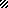 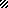 